Week 4 Comprehension answers: The man who moved a mountain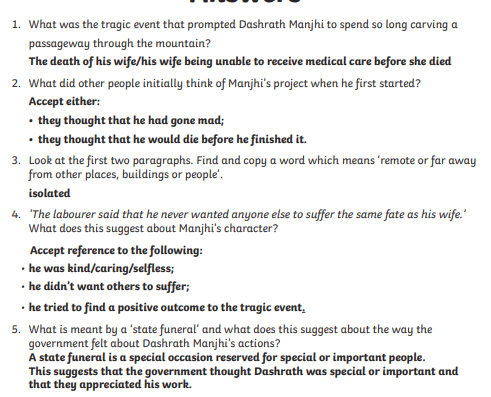 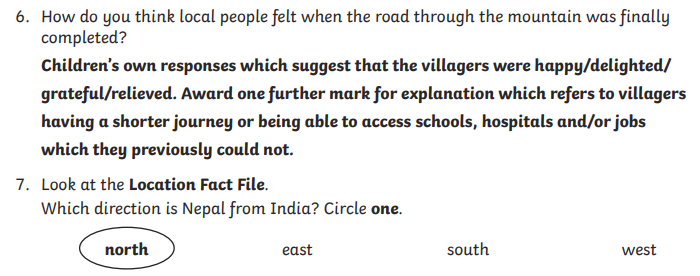 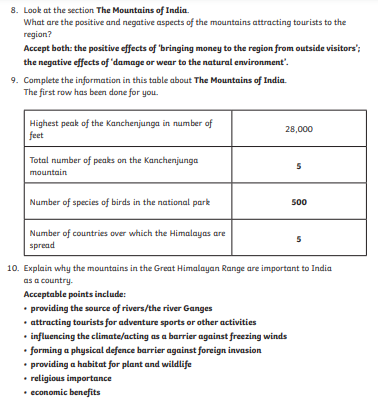 